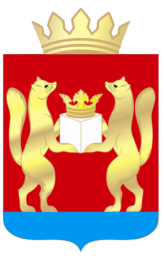 АДМИНИСТРАЦИЯ  ТАСЕЕВСКОГО  РАЙОНА П О С Т А Н О В Л Е Н И Е06.05.2024               с. Тасеево                        № 209О внесении изменений в постановление администрации Тасеевского района от 12.05.2023 № 209 «Об организации оказания муниципальных услуг в социальной сфере при формировании муниципального социального заказа на оказание муниципальных услуг в социальной сфере на территории Тасеевского района»В соответствии с частью 3 статьи 28 Федерального закона от 13.07.2020 № 189-ФЗ «О государственном (муниципальном) социальном заказе на оказание государственных (муниципальных) услуг в социальной сфере» (далее – Федеральный закон), постановлением Правительства Российской Федерации от 13.10.2020 № 1678 «Об утверждении общих требований к принятию решений органами государственной власти субъектов Российской Федерации (органами местного самоуправления) об организации оказания государственных (муниципальных) услуг в социальной сфере» руководствуясь ст. 28, 46, 48 Устава Тасеевского района, администрация Тасеевского района,ПОСТАНОВЛЯЕТ:1.Внести изменение в постановление администрации Тасеевского района от 12.05.2023 № 209 «Об организации оказания муниципальных услуг в социальной сфере при формировании муниципального социального заказа на оказание муниципальных услуг в социальной сфере на территории Тасеевского района»:1.1. Пункт 5.2 постановления изложить в новой редакции:«5.2. Показатели эффективности оказания государственной услуги «Реализация дополнительных общеразвивающих программ для детей» согласно приложению 3 к настоящему постановлению».1.2. Приложение 3 изложить в новой редакции согласно приложению к настоящему постановлению.1.3. Приложении 5 изложить в новой редакции2.Постановление вступает в силу после его официального опубликования в печатном издании «Тасеевский вестник».3.Контроль за выполнением настоящего постановления оставляю за собой.Глава Тасеевского района						    К.К. ДизендорфПриложение 1к постановлениюадминистрации Тасеевского районаот 02.05.2024 № 209Приложение 3к постановлениюадминистрации Тасеевского районаот 12.05.2023 № 209Показатели эффективности оказания государственной услуги «Реализация дополнительных общеразвивающих программ для детей» Приложение 2к постановлениюадминистрации Тасеевского районаот 02.05.2024 № 209Приложение 5к постановлениюадминистрации Тасеевского районаот 12.05.2023 № 209СОСТАВрабочей группы по организации оказания муниципальных услуг в социальной сфере№ п/пЦельТип индикатораИндикаторБазовая величинаЦелевой ориентирОтветственный исполнитель12345671Улучшение условий для оказания муниципальных услуг некоммерческими организациями процессобщее количество некоммерческих организаций, оказывающих муниципальные услуги в отраслях социальной сферы, которым предоставляется государственная поддержка (в том числе обучение, налоговые льготы и т.п.), единицзначение: 0год: 2022значение: 0год: 2024Отдел образования администрации Тасеевского района1Улучшение условий для оказания муниципальных услуг некоммерческими организациями промежуточный результатколичество некоммерческих организаций, оказывающих муниципальные услуги в социальной сфере, единицзначение:0год: 2022значение:0год: 2024Отдел образования администрации Тасеевского района1Улучшение условий для оказания муниципальных услуг некоммерческими организациями итоговый результатколичество некоммерческих организаций, оказывающих муниципальные услуги в социальной сфере, выбранные для апробации механизмов организации оказания муниципальных услуг в социальной сфере в соответствии с Федеральным законом № 189-ФЗ «О государственном (муниципальном) социальном заказе на оказание государственных (муниципальных) услуг 
в социальной сфере» (далее – апробация, Федеральный закон № 189-ФЗ), единицзначение:0год: 2022значение:0год: 2024Отдел образования администрации Тасеевского района1Улучшение условий для оказания муниципальных услуг некоммерческими организациями итоговый результатиз них количество некоммерческих организаций, которым предоставляется государственная поддержка (в том числе обучение, налоговые льготы и т.п.), единицзначение:0год: 2022значение:0год: 2024Отдел образования администрации Тасеевского района2Усиление конкуренции при выборе немуниципальных исполнителей услугпроцессуточнение/доработка актов органов местного самоуправления субъектов Российской Федерации с учетом механизмов, предусмотренных Федеральным законом № 189-ФЗзначение: нетгод: 2022значение: дагод: 2024Отдел образования администрации Тасеевского района2Усиление конкуренции при выборе немуниципальных исполнителей услугпромежуточный результатколичество юридических лиц, индивидуальных предпринимателей, физических лиц – производителей товаров, работ, услуг, участвовавших в процедурах отбора исполнителей муниципальных услуг в социальной сфере (далее – исполнитель услуг) в целях оказания муниципальных услуг в социальной сфере, выбранных для апробациизначение:2год: 2022значение:3год: 2024Отдел образования администрации Тасеевского района2Усиление конкуренции при выборе немуниципальных исполнителей услугпромежуточный результатиз них количество юридических лиц, индивидуальных предпринимателей, физических лиц – производителей товаров, работ, услуг, включенных в реестр исполнителей муниципальных (муниципальных) услуг в социальной сфере в соответствии с социальным сертификатом, выбранных для апробациизначение:2год: 2022значение:3год: 2024Отдел образования администрации Тасеевского района2Усиление конкуренции при выборе немуниципальных исполнителей услугитоговый результатдоля юридических лиц, не являющихся государственными или муниципальными учреждениями, индивидуальных предпринимателей, физических лиц – производителей товаров, работ, услуг, имеющих высокий уровень потенциала для конкуренции 
с муниципальными учреждениями 
при отборе исполнителей услуг в целях оказания муниципальных услуг в социальной сфере, выбранных для апробации в общем объеме организаций, оказывающих указанные услугизначение: 0год: 2022значение: 0год: 2024Отдел образования администрации Тасеевского района3Увеличение охвата услугами/доступа к услугам процессинформационная кампания для потребителей муниципальных услуг в социальной сфере (далее – потребитель услуг) и исполнителей услугзначение: нет год: 2022значение: да год: 2024Отдел образования администрации Тасеевского района3Увеличение охвата услугами/доступа к услугам промежуточный результатобщее количество юридических лиц, индивидуальных предпринимателей, физических лиц – производителей товаров, работ, услуг, оказывающих муниципальные услуги в социальной сфере, выбранных для апробации, единицзначение: 2 год: 2022значение: 3 год: 2024Отдел образования администрации Тасеевского района3Увеличение охвата услугами/доступа к услугам промежуточный результатиз них количество юридических лиц, не являющихся государственными или муниципальными учреждениями, индивидуальных предпринимателей, физических лиц – производителей товаров, работ, услуг, единиц значение: 0 год: 2022значение: 0 год: 2024Отдел образования администрации Тасеевского района3Увеличение охвата услугами/доступа к услугам итоговый результатобщее количество потребителей муниципальных услуг в социальной сфере, выбранных для апробации, человек значение: 240 год: 2022значение: 317год: 2024Отдел образования администрации Тасеевского района3Увеличение охвата услугами/доступа к услугам итоговый результатколичество потребителей услуг, получивших государственную услугу в социальной сфере, выбранную для апробации, у исполнителей услуг, не являющихся государственными или муниципальными учреждениями, человекзначение:0год: 2022значение:0год: 2024Отдел образования администрации Тасеевского района4Повышение качества оказанных услуг процессопределение стандартов (порядков) оказания муниципальных услуг в социальной сфере, выбранных для апробации, и минимальных требований к качеству их оказаниязначение:год: 2022нетзначение: год: 2024даОтдел образования администрации Тасеевского района4Повышение качества оказанных услуг процесссоздание системы мониторинга и оценки (в т. ч. информационной системы при наличии возможности) качества оказания муниципальных услуг в социальной сфере, выбранных для апробациизначение: нетгод: 2022значение:дагод: 2024Отдел образования администрации Тасеевского района4Повышение качества оказанных услуг процессналичие в органе местного самоуправления муниципального образования, осуществляющем регулирование оказания муниципальных услуг в социальной сфере, выбранных для апробации, структурного подразделения, осуществляющего мониторинг оказания таких услуг в соответствии со стандартом (порядком) их оказания (далее – структурное подразделение), а также перечня мероприятий по проведению указанного мониторинга и показателей реализации таких мероприятий (далее – чек-лист)значение: нетгод: 2022значение:дагод: 2024Отдел образования администрации Тасеевского района4Повышение качества оказанных услуг промежуточный результатколичество юридических лиц, индивидуальных предпринимателей, физических лиц – производителей товаров, работ, услуг, оказывающих муниципальные услуги в социальной сфере, выбранные для апробации, проводящих мониторинг оказания таких услуг в соответствии со стандартом (порядком) оказания муниципальных услуг в социальной сфере, единицзначение:0год: 2022значение:3год: 2024Отдел образования администрации Тасеевского района4Повышение качества оказанных услуг итоговый результатдоля соответствия показателей, определенных в рамках мероприятий по проведению мониторинга оказания муниципальных услуг в социальной сфере, выбранных для апробации, показателям, включенным в чек-лист, определенная в ходе указанного мониторинга, проводимого структурным подразделением, процентзначение:0год: 2022значение:50 %год: 2024Отдел образования администрации Тасеевского района5Рост удовлетворенности граждан оказанием муниципальных услуг в социальной сферепроцесссоздание механизмов обратной связи исполнителей услуг с потребителями услуг, которым указанные исполнители услуг оказали муниципальные услуги в социальной сфере, выбранные для апробациизначение:  нетгод: 2022значение:  дагод: 2024Отдел образования администрации Тасеевского района5Рост удовлетворенности граждан оказанием муниципальных услуг в социальной сферепромежуточный результатколичество исполнителей услуг, оказывающих муниципальные услуги в социальной сфере, выбранные для апробации, проводящих мониторинг удовлетворенности потребителей услуг, которым указанные исполнители оказали муниципальные услуги в социальной сфере, выбранные для апробации, качеством оказанных услуг значение:0год: 2022значение:3год: 2024Отдел образования администрации Тасеевского района5Рост удовлетворенности граждан оказанием муниципальных услуг в социальной сфереитоговый результатпроцент потребителей услуг, удовлетворенных качеством муниципальных услуг в социальной сфере, выбранных для апробации, оказанных исполнителями услуг, от общего числа потребителей услуг, определенный по результатам мониторинга удовлетворенности потребителей услугзначение:0 %год: 2022значение: 90%год: 2024Отдел образования администрации Тасеевского районаФамилия, имя, отчествоДолжностьКулева Татьяна Михайловназаместитель Главы администрации района по социальным вопросам, руководитель рабочей группыБекарева Наталья Владимировнавременно исполняющий обязанности начальника отдела образования, заместитель руководителя Радченко Людмила Александровнаглавный специалист отдела образования администрации Тасеевского районаЧлены рабочей группыЧлены рабочей группыАстафьева Наталья Леонидовнадиректор МБУ ДО СШ «Искра»Копылова Анастасия Александровнаюрисконсульт отдела образования администрации Тасеевского районаМаксак Марина Анатольевнаначальник финансового управления администрации Тасеевского районаНемцева Анастасия Михайловнаруководитель структурного подразделения муниципальный опорный центр, секретарь рабочей группы Соловьёв Александр Федоровичдиректор МБУ ДО «Центр внешкольной работы»Тютина Екатерина Васильевнадиректор МКСУ по ведению бюджетного учета «ТЦБ»